Πανεπιστήμιο ΘεσσαλίαςΤμήμα Δασολογίας, Επιστημών Ξύλου και ΣχεδιασμούΠ.Μ.Σ.: «Πολυλειτουργική Διαχείριση Δασικών Οικοσυστημάτων και Βιο-οικονομία»ΑΙΤΗΣΗ ΕΚΔΗΛΩΣΗΣ ΕΝΔΙΑΦΕΡΟΝΤΟΣΕΠΙΣΥΝΑΠΤΟΝΤΑΙ ΜΑΖΙ ΜΕ ΤΗΝ ΑΙΤΗΣΗ ΚΑΙ ΥΠΟΒΑΛΛΟΝΤΑΙ ΣΤΗ ΓΡΑΜΜΑΤΕΙΑ ΤΟΥ Π.Μ.Σ.  (παρακαλώ σημειώστε)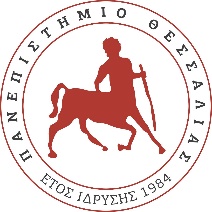 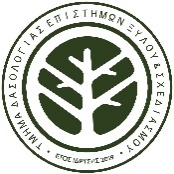 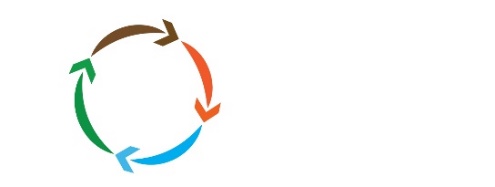 	ΠΛΗΡΟΦΟΡΙΕΣ ΠΡΟΓΡΑΜΜΑΤΟΣΠΡΟΓΡΑΜΜΑ ΜΕΤΑΠΤΥΧΙΑΚΩΝ ΣΠΟΥΔΩΝ:ΠΟΛΥΛΕΙΤΟΥΡΓΙΚΗ ΔΙΑΧΕΙΡΙΣΗ ΔΑΣΙΚΩΝ ΟΙΚΟΣΥΣΤΗΜΑΤΩΝ ΚΑΙ ΒΙΟ-ΟΙΚΟΝΟΜΙΑ (ΠΟΛΥΒΙΟ)ΑΚΑΔΗΜΑΪΚΟ ΕΤΟΣ:2020-20211.	ΠΡΟΣΩΠΙΚΕΣ ΠΛΗΡΟΦΟΡΙΕΣΕΠΩΝΥΜΟ (με μικρά γράμματα):OΝΟΜΑ (με μικρά γράμματα):ΟΝΟΜΑ ΠΑΤΡΟΣ (με μικρά γράμματα):ΟΝΟΜΑ ΜΗΤΡΟΣ (με μικρά γράμματα):ΔΙΕΥΘΥΝΣΗ (ΠΛΗΡΗ ΣΤΟΙΧΕΙΑ, με μικρά γράμματα):ΤΗΛΕΦΩΝΟ ΕΠΙΚΟΙΝΩΝΙΑΣ:ΚΙΝΗΤΟ ΤΗΛΕΦΩΝΟ:ΗΛΕΚΤΡΟΝΙΚΗ ΔΙΕΥΘΥΝΣΗ:ΗΜΕΡΟΜΗΝΙΑ ΓΕΝΝΗΣΗΣ:ΥΠΗΚΟΟΤΗΤΑ:ΑΡΙΘΜΟΣ ΔΕΛΤΙΟΥ ΤΑΥΤΟΤΗΤΑΣ:2.	ΣΠΟΥΔΕΣΙΔΡΥΜΑ:ΣΧΟΛΗ-ΤΜΗΜΑ:ΑΠΟΦΑΣΗ ΔΟΑΤΑΠ (ΓΙΑ ΤΙΤΛΟΥΣ ΕΞΩΤΕΡΙΚΟΥ):ΕΤΟΣ ΕΓΓΡΑΦΗΣ:ΕΤΟΣ ΑΠΟΦΟΙΤΗΣΗΣ:ΒΑΘΜΟΣ ΠΤΥΧΙΟΥ:ΙΔΡΥΜΑ:ΣΧΟΛΗ-ΤΜΗΜΑ:ΑΠΟΦΑΣΗ Δ.Ο.Α.Τ.Α.Π. (ΓΙΑ ΤΙΤΛΟΥΣ ΕΞΩΤΕΡΙΚΟΥ):ΕΤΟΣ ΕΓΓΡΑΦΗΣ:ΕΤΟΣ ΑΠΟΦΟΙΤΗΣΗΣ:ΒΑΘΜΟΣ ΠΤΥΧΙΟΥ:3.	ΠΙΣΤΟΠΟΙΗΜΕΝΗ ΓΝΩΣΗ ΞΕΝΩΝ ΓΛΩΣΣΩΝ3.	ΠΙΣΤΟΠΟΙΗΜΕΝΗ ΓΝΩΣΗ ΞΕΝΩΝ ΓΛΩΣΣΩΝ3.	ΠΙΣΤΟΠΟΙΗΜΕΝΗ ΓΝΩΣΗ ΞΕΝΩΝ ΓΛΩΣΣΩΝΈχετε πιστοποιημένη γνώση της Αγγλικής γλώσσας; Έχετε πιστοποιημένη γνώση της Αγγλικής γλώσσας; Έχετε πιστοποιημένη γνώση της Αγγλικής γλώσσας; Έχετε πιστοποιημένη γνώση της Αγγλικής γλώσσας; Έχετε πιστοποιημένη γνώση της Αγγλικής γλώσσας; TOEFL: ΝΑΙ   	ΟΧΙ         Σκορ:   ……………… Ημερ/νια απόκτησης:   …………………ΝΑΙ   	ΟΧΙ         Σκορ:   ……………… Ημερ/νια απόκτησης:   …………………ΝΑΙ   	ΟΧΙ         Σκορ:   ……………… Ημερ/νια απόκτησης:   …………………ΝΑΙ   	ΟΧΙ         Σκορ:   ……………… Ημερ/νια απόκτησης:   …………………IELTS: ΝΑΙ   	ΟΧΙ         Σκορ:   ………………. Ημερ/νια απόκτησης:   ………………..ΝΑΙ   	ΟΧΙ         Σκορ:   ………………. Ημερ/νια απόκτησης:   ………………..ΝΑΙ   	ΟΧΙ         Σκορ:   ………………. Ημερ/νια απόκτησης:   ………………..ΝΑΙ   	ΟΧΙ         Σκορ:   ………………. Ημερ/νια απόκτησης:   ………………..PROFICIENCYΝΑΙ   	ΟΧΙ         Σκορ:   ………………. Ημερ/νια απόκτησης:   ………………..ΝΑΙ   	ΟΧΙ         Σκορ:   ………………. Ημερ/νια απόκτησης:   ………………..ΝΑΙ   	ΟΧΙ         Σκορ:   ………………. Ημερ/νια απόκτησης:   ………………..ΝΑΙ   	ΟΧΙ         Σκορ:   ………………. Ημερ/νια απόκτησης:   ………………..Άλλο (παρακαλώ προσδιορίστε):1.Σκορ:   ……………………      Ημερ/νια απόκτησης:      ………………..Σκορ:   ……………………      Ημερ/νια απόκτησης:      ………………..Σκορ:   ……………………      Ημερ/νια απόκτησης:      ………………..Σκορ:   ……………………      Ημερ/νια απόκτησης:      ………………..2. Σκορ:   ……………………      Ημερ/νια απόκτησης:      ………………..Σκορ:   ……………………      Ημερ/νια απόκτησης:      ………………..Σκορ:   ……………………      Ημερ/νια απόκτησης:      ………………..Σκορ:   ……………………      Ημερ/νια απόκτησης:      ………………..Γνωρίζετε άλλες γλώσσες; Παρακαλώ προσδιορίστε:Γνωρίζετε άλλες γλώσσες; Παρακαλώ προσδιορίστε:Γνωρίζετε άλλες γλώσσες; Παρακαλώ προσδιορίστε:Γνωρίζετε άλλες γλώσσες; Παρακαλώ προσδιορίστε:Γνωρίζετε άλλες γλώσσες; Παρακαλώ προσδιορίστε:ΓλώσσαΕπίπεδοΣκορΣκορΗμερ/νια απόκτησης1.2.3.4.	ΕΠΑΓΓΕΛΜΑΤΙΚΗ ΕΜΠΕΙΡΙΑ4.	ΕΠΑΓΓΕΛΜΑΤΙΚΗ ΕΜΠΕΙΡΙΑΟργανισμός/ΕργοδότηςΠερίοδος εργασίαςΠερίοδος εργασίαςΘέση  εργασίας1.2.3.5.	ΣΥΣΤΑΤΙΚΕΣ ΕΠΙΣΤΟΛΕΣ5.	ΣΥΣΤΑΤΙΚΕΣ ΕΠΙΣΤΟΛΕΣΣυστατική επιστολή 1Συστατική επιστολή 1Συστατική επιστολή 1Όνομα:Οργανισμός/Ίδρυμα:Διεύθυνση:E-mail:Τηλέφωνο:Συστατική επιστολή 2Συστατική επιστολή 2Συστατική επιστολή 2Όνομα:Οργανισμός/Ίδρυμα:Διεύθυνση:E-mail:Τηλέφωνο:6.	ΑΝΑΠΗΡΙΑ/ΕΙΔΙΚΕΣ ΑΝΑΓΚΕΣΠαρακαλώ αναφέρετε αν απαιτούνται ειδικές  ρυθμίσεις ή εγκαταστάσεις.Παρακαλώ αναφέρετε αν απαιτούνται ειδικές  ρυθμίσεις ή εγκαταστάσεις.7.	ΛΟΓΟΙ ΕΚΔΗΛΩΣΗΣ ΕΝΔΙΑΦΕΡΟΝΤΟΣ ΓΙΑ ΤΟ ΠΜΣΠαρακαλούμε να γράψετε μια σύντομη δήλωση που εξηγεί τους λόγους για την πραγματοποίηση αυτής της αίτησης, τις ακαδημαϊκές και επαγγελματικές σας φιλοδοξίες και το πώς θα σας ωφελήσει το συγκεκριμένο Π.Μ.Σ.  (μέχρι 300 λέξεις) .Παρακαλούμε να γράψετε μια σύντομη δήλωση που εξηγεί τους λόγους για την πραγματοποίηση αυτής της αίτησης, τις ακαδημαϊκές και επαγγελματικές σας φιλοδοξίες και το πώς θα σας ωφελήσει το συγκεκριμένο Π.Μ.Σ.  (μέχρι 300 λέξεις) .8.	ΕΧΕΤΕ ΚΑΝΕΙ ΑΙΤΗΣΗ ΓΙΑ ΚΑΠΟΙΟ ΑΛΛΟ ΠΡΟΓΡΑΜΜΑ ΜΕΤΑΠΤΥΧΙΑΚΩΝ ΣΠΟΥΔΩΝ;8.	ΕΧΕΤΕ ΚΑΝΕΙ ΑΙΤΗΣΗ ΓΙΑ ΚΑΠΟΙΟ ΑΛΛΟ ΠΡΟΓΡΑΜΜΑ ΜΕΤΑΠΤΥΧΙΑΚΩΝ ΣΠΟΥΔΩΝ;Αν ναι, παρακαλώ προσδιορίστε:Αν ναι, παρακαλώ προσδιορίστε:1.2. 1.2. 9.	ΑΠΟ ΠΟΙΟΝ ΘΑ ΧΡΗΜΑΤΟΔΟΤΗΘΕΙ ΤΟ ΠΜΣ;9.	ΑΠΟ ΠΟΙΟΝ ΘΑ ΧΡΗΜΑΤΟΔΟΤΗΘΕΙ ΤΟ ΠΜΣ;9.	ΑΠΟ ΠΟΙΟΝ ΘΑ ΧΡΗΜΑΤΟΔΟΤΗΘΕΙ ΤΟ ΠΜΣ;9.	ΑΠΟ ΠΟΙΟΝ ΘΑ ΧΡΗΜΑΤΟΔΟΤΗΘΕΙ ΤΟ ΠΜΣ;ΦοιτητήΟικογένειαΕταιρία (ΛΑΕΚ)ΔάνειοΆλλο, παρακαλώ προσδιορίστεΆλλο, παρακαλώ προσδιορίστεΆλλο, παρακαλώ προσδιορίστεΆλλο, παρακαλώ προσδιορίστε10.	ΑΠΟ ΠΟΥ ΕΝΗΜΕΡΩΘΗΚΑΤΕ ΓΙΑ ΤΟ ΠΜΣ;10.	ΑΠΟ ΠΟΥ ΕΝΗΜΕΡΩΘΗΚΑΤΕ ΓΙΑ ΤΟ ΠΜΣ;10.	ΑΠΟ ΠΟΥ ΕΝΗΜΕΡΩΘΗΚΑΤΕ ΓΙΑ ΤΟ ΠΜΣ;10.	ΑΠΟ ΠΟΥ ΕΝΗΜΕΡΩΘΗΚΑΤΕ ΓΙΑ ΤΟ ΠΜΣ;(Μπορείτε να συμπληρώσετε παραπάνω από μια επιλογή)(Μπορείτε να συμπληρώσετε παραπάνω από μια επιλογή)(Μπορείτε να συμπληρώσετε παραπάνω από μια επιλογή)(Μπορείτε να συμπληρώσετε παραπάνω από μια επιλογή)Web siteΆλλους ΦοιτητέςΕφημερίδαΓραφείο ΔιασύνδεσηςΆλλο, παρακαλώ προσδιορίστεΆλλο, παρακαλώ προσδιορίστεΆλλο, παρακαλώ προσδιορίστεΆλλο, παρακαλώ προσδιορίστε11.	ΔΗΛΩΣΗ11.	ΔΗΛΩΣΗ11.	ΔΗΛΩΣΗΒεβαιώνω ότι όλες οι πληροφορίες που παρέχονται στην παρούσα αίτηση είναι ακριβείς και πλήρειςΒεβαιώνω ότι όλες οι πληροφορίες που παρέχονται στην παρούσα αίτηση είναι ακριβείς και πλήρειςΒεβαιώνω ότι όλες οι πληροφορίες που παρέχονται στην παρούσα αίτηση είναι ακριβείς και πλήρειςΌνομαΗμερομηνίαΥπογραφήΑντίγραφο αστυνομικής ταυτότηταςΕνημερωμένο Βιογραφικό ΣημείωμαΑντίγραφα  τίτλων σπουδών                              Αντίγραφα αναλυτικών βαθμολογιώνΒεβαίωση αναγνώρισης και ισοτιμίας πτυχίου ή διπλώματος από τον Δ.Ο.Α.Τ.Α.Π. (για όσους προέρχονται από ΑΕΙ της αλλοδαπής)Αντίγραφα πιστοποιητικών γνώσης ξένων γλωσσώνΑποδεικτικά επαγγελματικής, εκπαιδευτικής εμπειρίας και εν γένει επιστημονικής δραστηριότηταςΣυστατικές επιστολές